Droichead Observation TemplatesPost-primarySolution-Focused ObservationThis section deals with the practice of observation. Research shows that providing teachers with opportunities for observation has a significant impact on classroom practice.Observation may occur in the following ways:NQT observes PST Member teaching.PST Member observes NQT.NQT observes teacher within Subject Department.NQT observes teacher outside Subject Department.NQT observes large class.NQT observes small group with Special Educational Needs.NQT observes a non-teaching activity e.g., break-time.NQT observes their own teaching class being taught by another teacher.NQT observes one student within a teaching group.*Please consult your school/centre’s policy for protocols on observation of teaching and learning.Included in this section are:Pre-observation strategiesTemplates for observationPost-observation conversation and scaffolding strategies.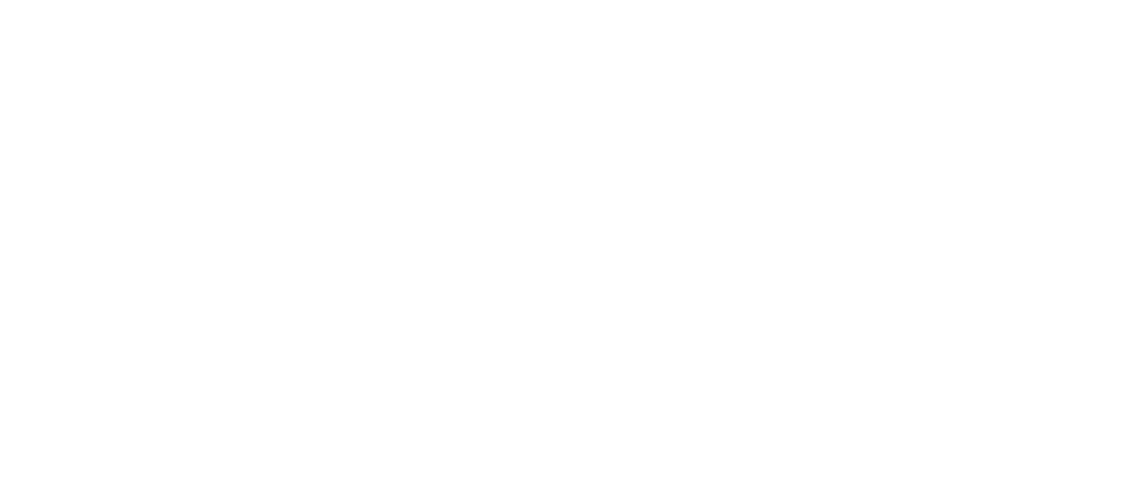 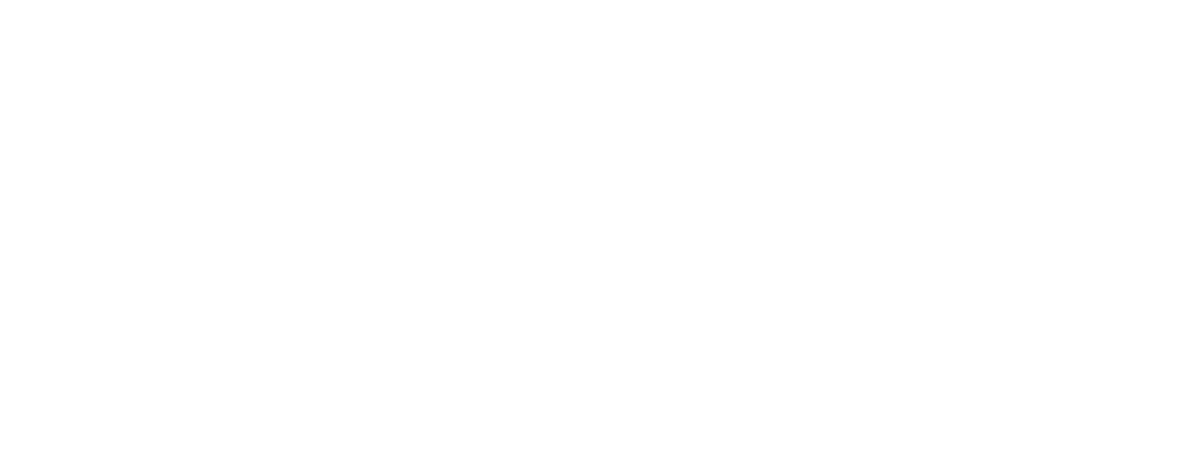 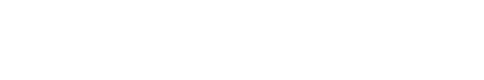 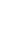 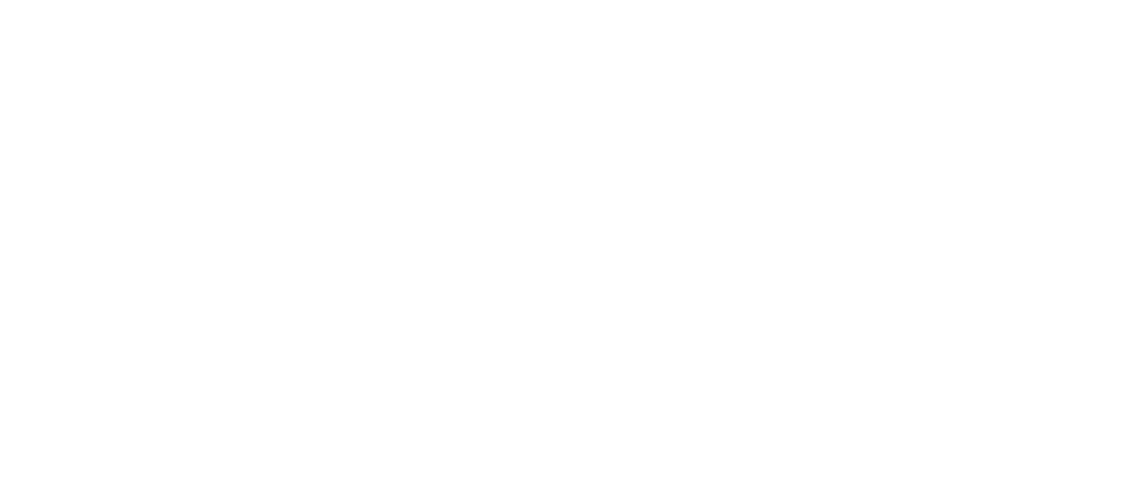 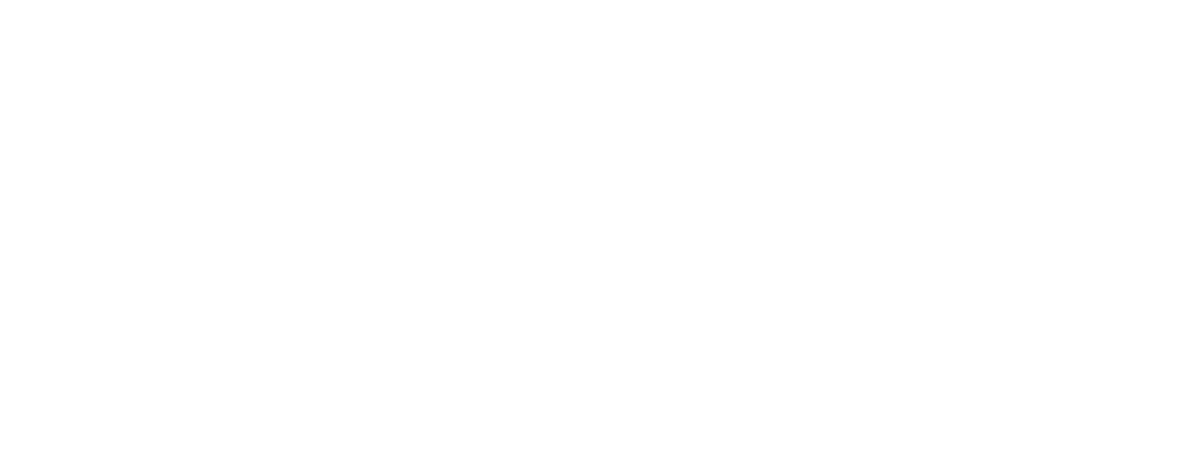 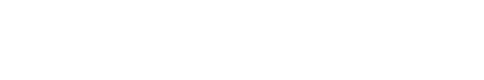 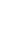 Pre-observationNQT observes PST member(s)/experienced teacher(s).NQT meets PST Member/experienced teacher in advance of the lesson. Agree the length of the observation – single/double period?Agree the date, time, subject and level of class to be observed.Agree some protocols - for example:How will the NQT be introduced to the students?Where will the NQT sit?May the NQT take notes?Will co-teaching occur?Ask the NQT what the focus of the observation will be.Agree a time and location for the post-observation conversation (as soon as possible).PST Member Oserves NQTThe Role of the PST Member:Meet the NQT in a pre-observation session.Allow NQT to choose the year group they will teach.Listen to establish the learning intentions the NQT has for the lesson that will be observed. Establish the success criteria that the NQT will be working on during the lesson.Agree some protocols:If the PST member can take notes during the lesson and if these notes are to be discarded after the post-observation discussion.How the PST Member will be introduced to the students.Where the PST Member will sit.If the PST Member will intervene, if necessary.Avoid challenging. Offer simple tips. Agree a time for a post-observation conversation, after a reflection session.The ObservationNQT teachingThe role of the PST member:ListenUnderstandWatch empatheticallyIdentify areas which will need to be focused on in the post-observation conversation.Sample Template (A)Sample Template (B)Sample Template (C)Focus on one area only and explore three or four points under that heading. Keep it focused, practical and achievable. Start with the strengths of the lesson.Sample Template (D)Reflection/Discussion SessionWhy?‘Feedback discussion is the critical part of the process of providing advice and support to teachers’. (Randall & Thornton, 2001, p. 8)How?Work with care and sensitivity.‘A ‘problem’ in the lesson is not a ‘fault’ in the teacher and this needs to be clearly signalled to the teacher’. (Randall & Thornton, 2001, p. 81)Scaffolding‘The process needed to guide the learner to new awareness is ‘scaffolding’; the provision of focused challenges and questions to allow the teacher to internalise the new ideas’. (Randall & Thornton, 2001, p. 52)Solution-Focused Scale QuestionsHow do you think the lesson went?What were you most pleased with? Why?What did the students learn?Why do you think the lesson went the way it did?Were there any surprises?When you did ... the students reacted by ... Why do you think this happened?Help me understand what you considered when you were planningIf you taught the lesson again, what (if anything) would you do differently?I saw... [PST Member describes] ... Collaborative.How else might you? [PST Member probes] ... AlternativesHow do you think it went? [PST Member listens] ... Non-directiveTalk me through... [PST Member listens] ... Non-directiveWhy don’t you? [PST Member make decisions] ... Directive.Sample Template for Action Plan Following ObservationExperienced TeacherNQT as ObserverDate: Time: Subject:Year Group:Focus:Two aspects which I learned about and might use/adapt for my own classTwo aspects which I learned about and might use/adapt for my own classTwo aspects which I found interestingTwo aspects which I found interestingOne aspect that I would like to find out more aboutOne aspect that I would like to find out more aboutNQTSubjectObserverYear GroupDateTopicStarting classTime on taskClass organisationBehaviour managementQuestioning and wait timeTeacher talkLesson flowRapport, voice, toneTeacher movementTeacher/student interactionStudent movementDifferentiationMeeting lesson intentionOtherLesson PlanningLesson PlanningIntention:Intention:Specific:Specific:Achievable (three – four are sufficient):Achievable (three – four are sufficient):Structure of the LessonStructure of the LessonIntroduction:Introduction:Development:Development:Conclusion:Conclusion:MethodologiesMethodologiesStudent ActivitiesStudent ActivitiesUse of resourcesUse of resourcesDifferentiationDifferentiationAssessmentAssessmentClassroom ManagementClassroom ManagementStructure and pace of the lessonStructure and pace of the lessonUse of voiceUse of voiceGroup/pair workGroup/pair workWorking with other adultsWorking with other adultsTime managementTime managementClassroom layout and storage of resourcesClassroom layout and storage of resources Communication SkillsRelationships and interactions between teacher and students and students with each otherRelationships and interactions between teacher and students and students with each otherQuestioningQuestioningExplainingExplainingFeedback to studentsFeedback to studentsTeacherObserverDate and timeYear GroupClassSubjectTopicLearning IntentionsFocus of ObservationFocus of ObservationAreas that worked wellAreas that worked wellAreas to work onAreas to work onStrategies for moving forwardStrategies for moving forwardExplorationListeningUnderstandingReflectingFocusingDiscoveryThematising (linking things said to a theme)ChallengingDisclosingActionGoal settingTriallingPlanningAreas for developmentStrategies to help improve learning and teaching in this areaSupport needed to implement these strategiesStarting dateReview